НАРУЧИЛАЦЈАВНО ПРЕДУЗЕЋЕ „ЕЛЕКТРОПРИВРЕДА СРБИЈЕ“ БЕОГРАДЕЛЕКТРОПРИВРЕДА СРБИЈЕ ЈП  БЕОГРАД-ОГРАНАК ТЕНТУлица Богољуба Урошевића-Црног број 44, ОбреновацПРВА ИЗМЕНАКОНКУРСНЕ ДОКУМЕНТАЦИЈЕЗА ЈАВНУ НАБАВКУ ДОБАРА:  Пнеуматски погони ГПО (ТЕНТ Б)- У ОТВОРЕНОМ ПОСТУПКУ -ЈАВНА НАБАВКА ЈН/3000/0787/2017(445/2017)(број 5364-Е.03.02.-8166/3-2018 од 05.01.2018. године)Обреновац, 2017. годинеНа основу члана 63. став 5. и члана 54. Закона о јавним набавкама („Сл. гласник РС”, бр. 124/12, 14/15 и 68/15) Комисија је сачинила:П Р В У  ИЗМЕНУ КОНКУРСНЕ  ДОКУМЕНТАЦИЈЕза јавну набавку добара: Пнеуматски погони ГПО (ТЕНТ Б)1.У ТЕХНИЧКОЈ СПЕЦИФИКАЦИЈИ додаје се тачка 3.2 КВАЛИТЕТ И ТЕХНИЧКЕ КАРАКТЕРИСТИКЕ (СПЕЦИФИКАЦИЈЕ), на страни 4 од 52 конкурсне документације и гласи:   Пнеуматска заптивка клипњаче – цртеж 1: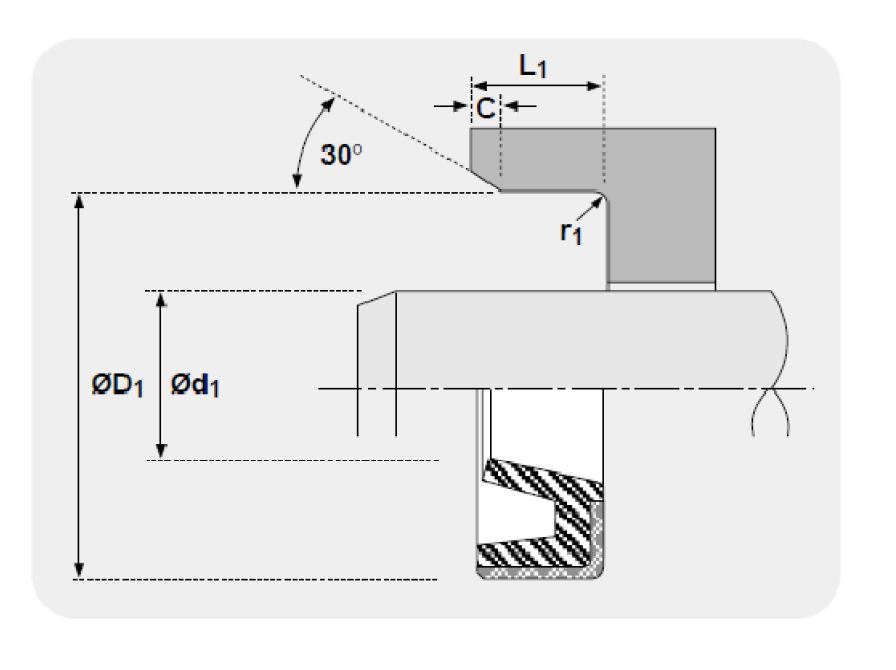 Цртеж 1 се односи на позиције:  9. Пнеуматска заптивка клипњаче 65/85x10 FPM13. Пнеуматска заптивка клипњаче 35/43x7 FPM16. Пнеуматска заптивка клипњаче 25/35x7 FPM18. Пнеуматска заптивка клипњаче 22/32x7 FPMБрисач клипњаче – цртеж 2: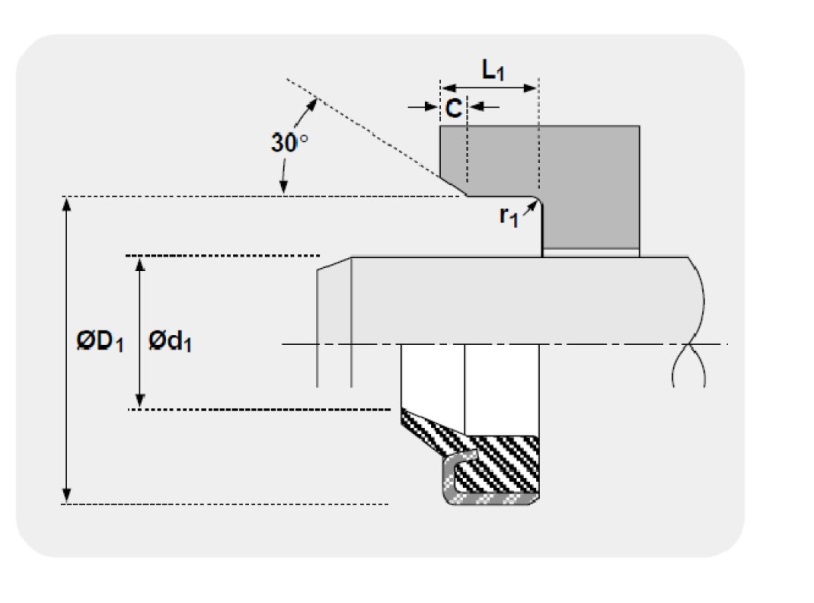 Цртеж 2 се односи на позиције:  10. Брисач клипњаче 68/85x9/7,2 FPM14. Брисач клипњаче 35/43x8/5 FPM17. Брисач клипњаче 25/35x8/5 FPM19. Брисач клипњаче 22/32x8/5 FPMПнеуматска заптивка клипа – цртеж 3: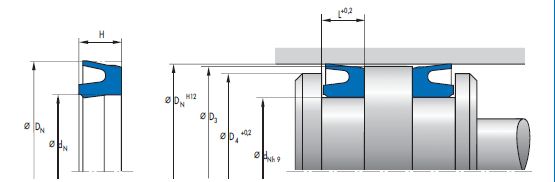 Цртеж 3 се односи на позиције:  11. Пнеуматска заптивка клипа 250/225x19 FPM15. Пнеуматска заптивка клипа 200/180x15 FPM20. Пнеуматска заптивка клипа 280/250x21 FPM21. Пнеуматска заптивка клипа 250/220x17 FPM22. Пнеуматска заптивка клипа 300/270x18 FPM23. Пнеуматска заптивка клипа 360/400x20Пнеуматска заптивка клипњаче – цртеж 4: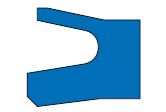 Цртеж 4 се односи на позицију:  24. Пнеуматска заптивка за клипњачу 60/80x10У ТЕХНИЧКОЈ СПЕЦИФИКАЦИЈИ у тачки 3.1 ВРСТА И КОЛИЧИНА ДОБАРА, на страни 3 од 52 конкурсне документације, коригује се јединица мере за ставку 12 и гласи:12. Водећа трака 20x2,5    ( количина 22m)У ОБРАСЦУ СТРУКТУРЕ ЦЕНЕ, на страни 30 од 52 конкурсне документације коригује се јединица мере за ставку 12 и гласи:12. Водећа трака 20x2,5    ( количина 22m)Прилог: Важећа техничка спецификацијаВажећи образац структуре цене3.Ова измена конкурсне документације се објављује на Порталу УЈН и интернет страници Наручиоца.Доставити:- АрхивиТЕХНИЧКА СПЕЦИФИКАЦИЈА.Врста и количина добара3.2 Квалитет и техничке карактеристике (спецификације)Пнеуматска заптивка клипњаче – цртеж 1:Цртеж 1 се односи на позиције:  9. Пнеуматска заптивка клипњаче 65/85x10 FPM13. Пнеуматска заптивка клипњаче 35/43x7 FPM16. Пнеуматска заптивка клипњаче 25/35x7 FPM18. Пнеуматска заптивка клипњаче 22/32x7 FPMБрисач клипњаче – цртеж 2:Цртеж 2 се односи на позиције:  10. Брисач клипњаче 68/85x9/7,2 FPM14. Брисач клипњаче 35/43x8/5 FPM17. Брисач клипњаче 25/35x8/5 FPM19. Брисач клипњаче 22/32x8/5 FPMПнеуматска заптивка клипа – цртеж 3:Цртеж 3 се односи на позиције:  11. Пнеуматска заптивка клипа 250/225x19 FPM15. Пнеуматска заптивка клипа 200/180x15 FPM20. Пнеуматска заптивка клипа 280/250x21 FPM21. Пнеуматска заптивка клипа 250/220x17 FPM22. Пнеуматска заптивка клипа 300/270x18 FPM23. Пнеуматска заптивка клипа 360/400x20Пнеуматска заптивка клипњаче – цртеж 4:Цртеж 4 се односи на позицију:  24. Пнеуматска заптивка за клипњачу 60/80x103.3. Каталошки изводиУз понуду доставити каталошке изводе са техничким карактеристикама понуђене опреме. 3.4. Рок испоруке добараИзабрани понуђач је обавезан да испоруку добара изврши у року који не може бити дужи од 90 дана од дана закључења уговора. 3.5.  Место испоруке добараМесто испоруке је Огранак ТЕНТ, локација ТЕНТ – Б - магацин ТЕНТ Б (Термоелектрана Никола Тесла Б, Ушће, Обреновац).Паритет испоруке  је франко (магацин ТЕНТ Б, локација ТЕНТ Б).Евентуално настала штета приликом транспорта предметних добара до места испоруке пада на терет изабраног Понуђача.3.6. Квалитативни и квантитативни пријемПријем робе у погледу количине и квалитета врши се у складишту Наручиоца где се  утврђују стварно примљена количина робе.Квантитативни  пријем  констатоваће се потписивањем Отпремнице и провером:да ли је испоручена уговорена  количинада ли су добра без видљивог оштећењада ли су добра испоручена у оригиналном паковањуУ случају да дође до одступања од уговореног, изабрани понуђач је дужан да до краја уговореног рока испоруке отклони све недостатке, а док се ти недостаци не отклоне, сматраће се да испорука није извршена у року.Изабрани Понуђач  се обавезује да сноси потпуну одговорност за квалитет предмета набавке, без обзира да ли Наручилац  врши или не пријемно контролисање и испитивање. Изабрани Понуђач се обавезује да надокнади све трошкове које би Наручилац директно или индиректно имао због неодговарајућег квалитета предмета набавке.3.7. Гарантни рокГарантни рок за предмет набавке је минимум 12 месеци од дана испоруке.Изабрани Понуђач је дужан да о свом трошку отклони све евентуалне недостатке у току трајања гарантног рока.ОБРАЗАЦ  2.ОБРАЗАЦ СТРУКТУРЕ ЦЕНЕТабела 1.Табела 2Напомена:-Уколико група понуђача подноси заједничку понуду овај образац потписује и оверава Носилац посла.- Уколико понуђач подноси понуду са подизвођачем овај образац потписује и оверава печатом понуђач. Упутство за попуњавање Обрасца структуре ценеПонуђач треба да попуни образац структуре цене Табела 1. на следећи начин:-у колону 5. уписати колико износи јединична цена без ПДВ за испоручено добро;-у колону 6. уписати колико износи јединична цена са ПДВ за испоручено добро;-у колону 7. уписати колико износи укупна цена без ПДВ и то тако што ће помножити јединичну цену без ПДВ (наведену у колони 5.) са траженом количином (која је наведена у колони 4.); -у колону 8. уписати колико износи укупна цена са ПДВ и то тако што ће помножити јединичну цену са ПДВ (наведену у колони 6.) са траженом количином (која је наведена у колони 4.).-у колону 9. уписати за понуђена добра: назив произвођача /ознаку/тип/земљу порекла-у ред бр. I – уписује се укупно понуђена цена за све позиције  без ПДВ (збир колоне бр. 7)-у ред бр. II – уписује се укупан износ ПДВ -у ред бр. III – уписује се укупно понуђена цена са ПДВ (ред бр. I + ред.бр. II)- у Табелу 2. уписују се посебно исказани трошкови у дин. који су укључени у укупно понуђену цену без ПДВ (ред бр. I из табеле 1) уколико исти постоје као засебни трошкови, / као и процентуално учешће наведених трошкова у укупно понуђеној цени без ПДВ (ред бр. I из табеле 1) уколико исти постоје као засебни трошкови,-на место предвиђено за место и датум уписује се место и датум попуњавања обрасца структуре цене.-на  место предвиђено за печат и потпис понуђач печатом оверава и потписује образац структуре цене.Филтер регулатор  1/4; Festo; LFR - 1/4 - D - 5M - MIDI или одговарајућеком.20Филтер регулатор  1/4; Metal Work FR ND; 0 - 8 bar; 20 µm или одговарајућеком.40Филтер регулатор  1/2; Metal Work FR ND; 0 - 8 bar; 20 µm или одговарајућеком.20Филтер регулатор  3/4; Metal Work FR ND; 0 - 8 bar; 20 µm или одговарајућеком.10Филтер регулатор  1; Festo; LFR - 1 - D - MAXI или одговарајућеком.6Мембрана пнеуматског погона Masoneilan 37/38 - 11 или одговарајућеком.2Мембрана пнеуматског погона Masoneilan 37/38 - 18L или одговарајућеком.4Мембрана пнеуматског погона Masoneilan 38 - 24 или одговарајућеком.4Пнеуматска заптивка клипњаче 65/85x10 FPMком.6Брисач клипњаче 65/85x9/7,2 FPMком.6Пнеуматска заптивка клипа 250/225x19 FPMком.16Водећа трака 20x2,5m22Брисач клипњаче 35/43x7 FPMком.16Брисач клипњаче 35/43x8/5 FPMком.16Пнеуматска заптивка клипа 200/180x15 FPMком.28Пнеуматска заптивка клипњаче 25/35x7 FPMком.14Брисач клипњаче 25/35x8/5 FPMком.14Пнеуматска заптивка клипњаче 22/32x7 FPMком.14Брисач клипњаче 22/32x8/5 FPMком.14Пнеуматска заптивка клипа 280/250x21 FPMком.8Пнеуматска заптивка клипа 250/220x17ком.4Пнеуматска заптивка клипа 300/270x18ком.2Пнеуматска заптивка клипа 360/400x20ком.6Пнеуматска заптивка за клипњачу 60/80x10ком.5Електро-магнетни вентил 1/4" - Namur Buerkert 6519 Item No. 131 424 E  или одговарајућеком.10 Рбр.Назив траженог добраЈед.мереКоличинаЈед.цена без ПДВ дин.Јед.цена са ПДВ дин.Укупна цена без ПДВ дин.Укупна цена са ПДВ дин. Произвођач/Oзнака/тип/ Земља порекла(1)(2)(3)(4)(5)(6)(7)(8)        (9)Филтер регулатор  1/4; Festo; LFR - 1/4 - D - 5M - MIDI или одговарајућеком.20Филтер регулатор  1/4; Metal Work FR ND; 0 - 8 bar; 20 µm или одговарајућеком.40Филтер регулатор  1/2; Metal Work FR ND; 0 - 8 bar; 20 µm или одговарајућеком.20Филтер регулатор  3/4; Metal Work FR ND; 0 - 8 bar; 20 µm или одговарајућеком.10Филтер регулатор  1; Festo; LFR - 1 - D - MAXI или одговарајућеком.6Мембрана пнеуматског погона Masoneilan 37/38 - 11 или одговарајућеком.2Мембрана пнеуматског погона Masoneilan 37/38 - 18L или одговарајућеком.4Мембрана пнеуматског погона Masoneilan 38 - 24 или одговарајућеком.4Пнеуматска заптивка клипњаче 65/85x10 FPMком.6Брисач клипњаче 65/85x9/7,2 FPMком.6Пнеуматска заптивка клипа 250/225x19 FPMком.16Водећа трака 20x2,5m22Брисач клипњаче 35/43x7 FPMком.16Брисач клипњаче 35/43x8/5 FPMком.16Пнеуматска заптивка клипа 200/180x15 FPMком.28Пнеуматска заптивка клипњаче 25/35x7 FPMком.14Брисач клипњаче 25/35x8/5 FPMком.14Пнеуматска заптивка клипњаче 22/32x7 FPMком.14Брисач клипњаче 22/32x8/5 FPMком.14Пнеуматска заптивка клипа 280/250x21 FPMком.8Пнеуматска заптивка клипа 250/220x17ком.4Пнеуматска заптивка клипа 300/270x18ком.2Пнеуматска заптивка клипа 360/400x20ком.6Пнеуматска заптивка за клипњачу 60/80x10ком.5Електро-магнетни вентил 1/4" - Namur Buerkert 6519 Item No. 131 424 E  или одговарајућеком.10IУКУПНО ПОНУЂЕНА ЦЕНА  без ПДВ динара(збир колоне бр. 7)IIУКУПАН ИЗНОС  ПДВ динараIIIУКУПНО ПОНУЂЕНА ЦЕНА  са ПДВ(ред. бр.I+ред.бр.II) динараПосебно исказани трошкови у дин. који су укључени у укупно понуђену цену без ПДВ-а(цена из реда бр. I)уколико исти постоје као засебни трошкови)Трошкови царине_____динараПосебно исказани трошкови у дин. који су укључени у укупно понуђену цену без ПДВ-а(цена из реда бр. I)уколико исти постоје као засебни трошкови)Трошкови превоза_____динараПосебно исказани трошкови у дин. који су укључени у укупно понуђену цену без ПДВ-а(цена из реда бр. I)уколико исти постоје као засебни трошкови)Остали трошкови (навести)__________________________динараПосебно исказани трошкови у дин. који су укључени у укупно понуђену цену без ПДВ-а(цена из реда бр. I)уколико исти постоје као засебни трошкови)Остали трошкови (навести)__________________________динараПосебно исказани трошкови у дин. који су укључени у укупно понуђену цену без ПДВ-а(цена из реда бр. I)уколико исти постоје као засебни трошкови)Остали трошкови (навести)__________________________динараДатум:Понуђач__________________________М.П.___________________________